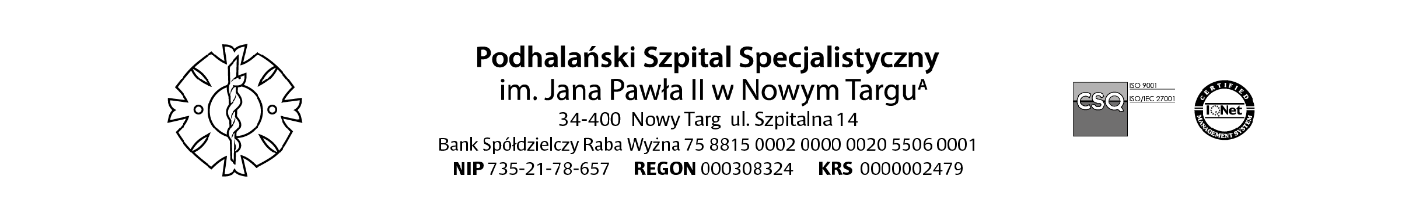 Sprawa numer : DL-271-59/23                                                                                                    Załącznik nr 3                                                                           PROJEKT                                                           Umowy dostawy nr DL-272-  ..../23                                                                        zawartej pomiędzy: Podhalańskim Szpitalem Specjalistycznym im. Jana Pawła II w Nowym Targu – ul. Szpitalna 14, działającym na podstawie wpisu do Krajowego Rejestru Sądowego numer: 0000002479 (NIP: 735-21-78-657, REGON: 000308324),zwanym dalej w treści umowy Zamawiającym; a……………………………………………………………………… z siedzibą ……………………………………reprezentowanym przez: ..........................................................................................zwanym dalej w treści umowy Wykonawcą;zawarto umowę, do której na podstawie art. 2 ust. 1 pkt. 1  ustawy z dnia 11 września 2019 r. Prawo Zamówień Publicznych (Dz. U. z 2022, poz. 1710 ze zm.), nie stosuje się ww. ustawy, o następującej treści:§1Przedmiotem umowy jest dostawa  preparatów do mycia maszynowego i dezynfekcji wraz z akcesoriami dla strefy brudnej, płyny do mycia naczyń sanitarnych w myjni - dezynfektorze „getinge”  -  zwanych dalej „przedmiotem umowy” w ilościach i parametrach podanych w załączniku numer 1 , który stanowi  integralną część umowy do siedziby Zamawiającego mieszczącego się przy ul. Szpitalna 14, w Nowym Targu - zaopatrzenie.Zamawiający zastrzega sobie prawo do zamawiania mniejszej ilości towaru w przypadku zmniejszenia się jego potrzeb, jednakże wartość realizacji przedmiotu zamówienia wyniesie co najmniej 70%.Wykonawca oświadcza, że przedmiot umowy jest dopuszczony do obrotu i używania na podstawie obowiązujących przepisów i stosowne dokumenty Wykonawca ma dostarczyć Zamawiającemu  na każde jego żądanie- osobie wymienionej w §2 pkt 5.§2Umowa zawarta jest na okres – 12  miesięcy od dnia obowiązywania umowy tj: ........... 2023 roku.W przypadku niezrealizowania dostawy w określonym  terminie Zamawiający stosownym aneksem zastrzega sobie prawo przedłużenia terminu o jakim mowa w ust.1, jednak nie dłużej, niż na okres 6 miesięcy.3.   Dostarczanie partii towaru realizowane będzie przez Wykonawcę według wskazań Zamawiającego dokonanych:           emailem lub telefonicznie.Dostawa poszczególnej partii towaru wykonana zostanie w ciągu 4 dni  od złożonego zamówienia  w godzinach 7:00-14:00.Partia towaru dostarczana będzie na koszt i ryzyko Wykonawcy do miejsca wskazanego przez Zamawiającego i  każde opakowanie jednostkowe ma zawierać: nazwę produktu, numer serii, lub inne dane identyfikujące przedmiot, nazwę producenta, termin ważności nie krótszy 6 miesięcy od dnia dostawy do siedziby Zamawiającego dla pozycji 1-5,12,13. Zamawiający dopuszcza przedmiot umowy z krótszym terminem ważności 12 miesięcy pod warunkiem       wcześniejszego poinformowania przez Wykonawcę i wyrażenia zgody przez Zamawiającego.Ze strony Wykonawcy osobą odpowiedzialną za realizację składanych zamówień jest: p. Anna Szlachtowska. - numer telefonu:.18 263 30 70, mail: magazyn@pszs.euZe strony Zamawiającego poprawną realizację  umowy nadzoruje p………….. - numer telefonu:………….., mail:…………….§3Wykonawca zobowiązuje się dostarczać przedmiot umowy w ilościach i cenach wyszczególnionych w załączniku/ach  numer ............... do niniejszej umowy.Ceny jednostkowe brutto  zawierają  wszystkie koszty związane z dostawą przedmiotu umowy do Zamawiającego, w tym koszty zakupu, opakowania, transportu, ubezpieczenia, załadunku, rozładunku, postawienia loco  miejsce wskazane przez Zamawiającego,  podatek VAT.Wartość zamówienia netto wynosi:...............zł  (słownie:.............).Kwota podatku VAT wynosi: ............zł (słownie:......................).Wartość zamówienia brutto wynosi:....................zł (słownie: ...............).Wykonawca zobowiązuje się do zachowania stałości cen na przedmiot umowy  wymieniony w ust.1 przez okres obowiązywania umowy, za wyjątkiem niezależnej od Wykonawcy zmiany stawki podatku VAT. W przypadku zmian przepisów dotyczących wysokości podatku VAT w czasie obowiązywania umowy, ceny ulegną zmianie stosownie do tych przepisów, przy czym zmianie ulegnie wyłącznie cena brutto, cena netto pozostaje bez zmian.Wykonawca ma obowiązek poinformować w formie pisemnej Zamawiającego-osobę wymienioną w § 2 ust. 6 o zmianie stawki podatku VAT.Zamawiający dopuszcza możliwość* (niepotrzebne skreślić):a) przekształcenia nazwy i innych danych identyfikacyjnych Zamawiającego lub Wykonawcy - w przypadku zmiany tych danych.b) zmianę numeru katalogowego – w przypadku wprowadzenia nowych/innych numerów katalogowych przez Wykonawcę.c) sposobu konfekcjonowania, a co za tym idzie liczby opakowań – w przypadku zmiany konfekcjonowania przez Wykonawcę.d) obniżenia ceny przez Wykonawcę - w przypadku zmiany cen stosowanych przez Wykonawcę.e) dostarczania zamienników o nie gorszych parametrach i w takiej samej cenie, w razie braku możliwości lub istotnych trudności w dostarczeniu wyrobów zaoferowanych w ofercie. Zmiany o których mowa w pkt 5  wymagają zawierania pomiędzy stronami aneksu. W przypadku braku przedmiotu umowy u Wykonawcy, Zamawiający będzie miał prawo zakupić partię towaru u innego dostawcy i różnicą cenową obciążyć Wykonawcę z którym zawarto umowę.                                                                              §4Zapłata za dostarczoną partię towaru dokonana zostanie poleceniem przelewu w ciągu 60 dni od dnia dostawy partii towaru i faktury złożonych w siedzibie Zamawiającego.Faktury będą dostarczane każdorazowo na:-  Dziennik Podawczy Zamawiającego lub - na adres mailowy: e-faktura@pszs.eu lub - platformę PEF.Zapłata wynagrodzenia nastąpi z zastosowaniem mechanizmu podzielonej płatności.						  §5    Zamawiającemu przysługuje prawo odmowy przyjęcia towaru w przypadku:dostarczenia towaru złej jakości, w tym nie posiadającego informacji o których mowa w §2 ust. 4,dostarczenia towaru niezgodnego z umową lub zamówieniem,dostarczenia towaru w niewłaściwych opakowaniach.						   §6Reklamacje Zamawiającego co do terminowości, ilości, jakości asortymentu, łącznie z wymianą towaru na wolny od wad lub uzupełnieniem brakującej partii załatwiane będą w terminie 14 dni roboczych od złożonej reklamacji, na koszt i ryzyko Wykonawcy.     §7 Wykonawca jest zobowiązany do zapłaty kar umownych:10% wartości niezrealizowanej części  umowy - w przypadku odstąpienia Wykonawcy od zawartej umowy z powodu okoliczności, za które odpowiada Wykonawca.10% wartości niezrealizowanej części umowy - w przypadku odstąpienia Zamawiającego od zawartej umowy z powodu okoliczności, za które odpowiada Wykonawca.1,5 % wartości zamówionego przedmiotu umowy nie dostarczonego w terminie - za każdy rozpoczęty dzień zwłoki.Łączna maksymalna wysokość kar umownych nie może przekroczyć łącznej  wartości brutto umowy.Jeżeli szkoda rzeczywista będzie wyższa niż kara umowna, Wykonawca będzie zobowiązany do zapłaty Zamawiającemu odszkodowania pokrywającego w całości poniesioną szkodę.W przypadku zaistnienia okoliczności uzasadniających zapłatę kar umownych, kary te Wykonawca zobowiązany jest zapłacić w terminie 30 dni od daty otrzymania pisemnego wezwania Zamawiającego. §8Przez naruszenie warunków umowy przez Wykonawcę,  rozumie się w szczególności:Trzykrotną nieterminową lub niezgodną z zamówieniami realizację dostaw.Powtarzające się uchybienia w realizacji warunków umowy, dotyczące m.in. naliczania cen, terminów płatności w wystawianych fakturach za dostarczany przedmiot umowy.Powtarzające się uchybienia w zakresie jakości dostarczanego przedmiotu umowy.Nie okazania dokumentów o których mowa w §1 ust. 3.Wyżej wymienione naruszenia dają Zamawiającemu podstawę do odstąpienia od  umowy ze skutkiem natychmiastowym. Przed odstąpieniem od umowy Zamawiający pisemnie wezwie Wykonawcę do należytego wykonania umowy.						§9Niezrealizowanie w okresie obowiązywania umowy zakresu ilościowego opisanego w §1 nie rodzi po stronie Wykonawcy roszczenia o zakup nie zrealizowanej w okresie obowiązywania umowy  ilości towaru. 						§10Wykonawca jako wierzyciel z tytułu niniejszej umowy oświadcza, że nie przeniesie wierzytelności wynikającej z  niniejszej umowy na osoby trzecie bez zgody Zamawiającego.§11     W sprawach nie uregulowanych w umowie zastosowanie ma ustawa Kodeks Cywilny.	§12 Sądem właściwym dla rozstrzygnięcia ewentualnych sporów z umowy będzie Sąd miejscowo właściwy dla Zamawiającego. 					§13Umowa została sporządzona w dwóch jednobrzmiących egzemplarzach, jeden dla Zamawiającego, jeden dla Wykonawcy.………………………………………			…………………………………..WYKONAWCA             					 ZAMAWIAJĄCY  